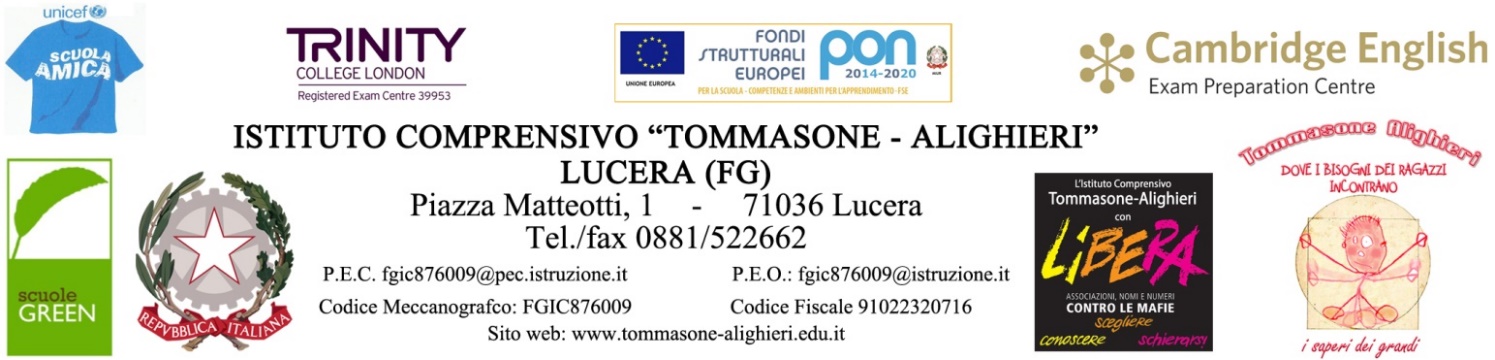 Scuola PrimariaPROGRAMMAZIONE ANNUALE DEL CONSIGLIODELLA CLASSE ____ SEZ. ____Anno scolastico 2022- 2023ISTITUTO COMPRENSIVO “Tommasone– Alighieri” LuceraScuola Primaria SCHEMA DI PROGRAMMAZIONE DIDATTICO-EDUCATIVA DELLA CLASSE __________ SEZ. _____a.s. 2022- 2023Presentazione della classe, analisi della situazione di partenza (didattica e socio-affettiva) e definizionedelle fasce di livello.Alla luce:delle finalità specifiche della scuola indicate nelle Nuove Indicazioni per il Curricolo (D. M. 254/2012) confermate all’interno del documento Indicazioni Nazionali e nuovi scenari del 22 febbraio 2018;in diretta relazione con le scelte valoriali e con quelle formative, individuate nel PTOF di Istituto;delle Raccomandazioni del Consiglio dell’Unione Europea relativo alle competenze-chiave per l’apprendimento permanente del 22 maggio 2018;considerando le Competenze chiave di Cittadinanza (DM 139/2007);Agenda 2030 per lo Sviluppo sostenibile della Assemblea Generale dell’Organizzazione delle Nazioni Unite del 25 settembre 2015;l’Istituto adotta i seguenti obiettivi formativi prioritari:Valorizzare l'istruzione e la formazione dell'alunno attraverso l'acquisizione di competenze certeRecuperando, consolidando o potenziando le competenze in tutte le discipline con percorsi specifici e personalizzati; Attivando percorsi di eccellenza per gli alunni che mostrano particolari interessi per specifici ambiti disciplinari; Potenziando gli apprendimenti di italiano, matematica e scienze così come previsto dal trattato di Lisbona Integrare e valorizzare la diversità Favorendo l'integrazione degli alunni diversamente abili. Sostenendo la crescita culturale e formativa degli alunni stranieri o in situazioni di svantaggio. Promuovere la continuità. Favorire la costruzione integrale della persona e l'orientamento. Attuare la flessibilità dei percorsi formativi. Promuovere la conoscenza e l'uso consapevole delle risorse del territorio. Educare alla cittadinanza attiva e alla solidarietà. Valorizzare le risorse umane.Alla luce di questi, il Team docente elabora il progetto educativo della classe che dovrà guidare l'alunno a:Esprimere un personale modo di essere e proporlo agli altri.Interagire con l'ambiente naturale e sociale che lo circonda e influenzarlo positivamente.Risolvere i problemi che di volta in volta incontra.Riflettere su sé stesso e gestire il proprio processo di crescita, anche chiedendo aiuto quando occorre.Comprendere, per il loro valore, la complessità dei sistemi simbolici e culturali.Maturare il senso del bello.Conferire senso alla vita.La promozione di tali obiettivi educativi sarà perseguita attraverso la conoscenza di sé, la relazione con gli altri e l’orientamento che lo guidi alla maturazione di una propria identità personale e lo indirizzi verso comportamenti corretti e responsabili.Per quanto riguarda la conoscenza di sé, l 'alunno deve:saper gestire la propria emotività a livello intellettivo e sociale;diventare consapevole di sé e delle proprie possibilità;diventare autonomo per acquisire maggiore sicurezza e padronanza;collaborare responsabilmente nel gruppo classe;iniziare a mostrare senso critico.	Per quanto riguarda la relazione con gli altri l'alunno deve:saper interagire con gli altri (coetanei e adulti);rispettare gli altri, cooperare e essere solidale;imparare a confrontare le proprie opinioni con quelle altrui;orientare i propri comportamenti e le proprie scelte.Dal punto di vista dell’orientamento, l'alunno deve essere guidato a:Incrementare attenzione e partecipazione.Sviluppare un personale metodo di lavoro.Promuovere l'impegno personale.Sollecitare l'autocontrollo e la socializzazione.Rispettare se stesso, gli altri e l'ambiente.Contenuti e Metodi (con riferimento anche alla eventuale DAD)…………………………….. StrumentiBreve commento: …………………………Verifiche e Criteri di valutazione La valutazione non è solo un momento di verifica della qualità dell’apprendimento, ma soprattutto un essenziale momento formativo dell’itinerario didattico. La valutazione ha per oggetto il processo di apprendimento, il comportamento e il rendimento scolastico complessivo degli alunni. Il Collegio dei Docenti ha definito modalità e criteri per assicurare omogeneità, equità e trasparenza della valutazione, nel rispetto del principio della libertà di insegnamento. I criteri e le modalità deliberate fanno parte integrante del Piano Triennale dell'Offerta Formativa.L’Ordinanza Ministeriale n. 172 del 4 dicembre 2020 dispone che la valutazione periodica e finale degli apprendimenti nella Scuola Primaria sia espressa, per tutte le discipline di studio previste dalle Indicazioni Nazionali, compresa Educazione Civica, attraverso un giudizio descrittivo che mette in luce, per ciascuna disciplina, il livello raggiunto in ogni obiettivo proposto.Secondo il nuovo impianto, “Valutare” significa “Attribuire valore” alla progressiva costruzione di conoscenze realizzata da ciascun alunno e quindi:sollecitare il dispiego di potenzialità,sostenere e potenziare la motivazione,accompagnare il processo di apprendimento.Giudizi descrittivi e livelli raggiunti da ciascun alunno in tutte le discipline sono riportati nel documento di valutazione, nella prospettiva formativa della valutazione e della valorizzazione del miglioramento degli apprendimenti.  I giudizi descrittivi sono riferiti agli obiettivi oggetto di valutazione, definiti nel Curricolo d’Istituto, e sono correlati a differenti livelli di apprendimento definiti e descritti tenendo in considerazione almeno quattro dimensioni fondamentali: a) autonomia dell’alunno nell’apprendimento; b) tipologia della situazione (nota o non nota); c) risorse mobilitate per portare a termine il compito; d) continuità nell'apprendimento. I livelli di apprendimento (avanzato, intermedio, base, in via di prima acquisizione) sono descritti, tenendo conto della combinazione delle dimensioni sopra definite. I docenti forniranno agli alunni tutte le informazioni relative alle varie prove di verifica, al fine di renderli consapevoli dei loro punti di forza e delle loro debolezze.Si ottimizzeranno le variabili legate alla soggettività dell’insegnante nel processo di valutazione, adottando criteri condivisi e verificabili da tutti, alunni compresi, sulla base delle linee e dei criteri generali presenti nel P.T.O.F.Le tipologie di verifica programmate dagli insegnanti saranno:Prove di tipo tradizionale: prove a stimolo aperto e a risposta aperta, quali i classici “colloqui orali” e le “verifiche scritte”.Prove strutturate: prove a stimolo chiuso e risposta chiusa, quali le classiche domande vero/falso, i completamenti, le corrispondenze, le scelte multiple.Prove semistrutturate: prove a stimolo chiuso e a risposta aperta.Nel processo di valutazione quadrimestrale e finale, inoltre, per ogni alunno saranno presi in esame i fattori interagenti:livelli di partenza e il progresso evidenziato in relazione a esso (valutazione di tempi e qualità    del recupero, dello scarto tra conoscenza – competenza - abilità in ingresso ed in uscita);gli esiti delle prove orali, scritte, pratiche;le osservazioni relative alle competenze trasversali;il livello di raggiungimento delle competenze specifiche prefissate;l’interesse e la partecipazione al dialogo educativo in classe;l’impegno e la costanza nello studio, l’autonomia, l’ordine, la cura, le capacità organizzative;quant’altro il Team docente riterrà che possa concorrere a stabilire una valutazione oggettiva.Pertanto, il livello finale conseguito per ogni obiettivo disciplinare osservato in ogni singola disciplina non sarà più corrispondente ad una mera media aritmetica dei livelli riferiti alle singole verifiche.Si riportano di seguito gli indicatori per la valutazione del profitto inseriti nel PTOF.INDICATORI PER LA VALUTAZIONE DEL PROFITTOLa valutazione del comportamento verificherà:il comportamento sociale: autocontrollo, rispetto di sé, degli altri e dell’ambiente, socializzazione;il comportamento di lavoro: attenzione, partecipazione, metodo di lavoro, impegno.Si riportano di seguito gli indicatori per la valutazione del comportamento inseriti nel PTOF.INDICATORI PER LA VALUTAZIONE DEL COMPORTAMENTO6.  Attività Integrative Curriculari Per dare agli alunni un'opportunità di crescita e sviluppo della persona, sono state programmate le seguenti progettualità curriculari: ……… Il Team docente, inoltre, si riserva di partecipare ad eventuali ulteriori attività integrative da svolgersi in orario curriculare che potranno essere proposte agli alunni successivamente e a tutte quelle proposte (visite guidate, partecipazione a concorsi vari ecc.) che normalmente pervengono a scuola durante l'anno scolastico e che riterrà importanti per il completamento delle attività didattiche ed educative, finalizzate al conseguimento degli obiettivi programmati.7. Rapporti con le famiglieBreve commento: …………………………Lucera, lì ____________________SITUAZIONE DI PARTENZA DELLA CLASSESITUAZIONE DI PARTENZA DELLA CLASSESITUAZIONE DI PARTENZA DELLA CLASSESITUAZIONE DI PARTENZA DELLA CLASSETot.MFN. alunniDVAripetentiDSABESIl primo periodo dell’anno scolastico è stato interamente dedicato alla rilevazione della situazione di partenza degli alunni. Attraverso l’utilizzo di molteplici strumenti, sono stati evidenziati aspetti rilevanti sui piani non cognitivo e cognitivo. AREA NON COGNITIVAPer via diretta e indiretta, sono stati presi in considerazione i seguenti aspetti:socializzazione:partecipazione:impegno:metodo di studio/modalità di lavoro:AREA COGNITIVAPossesso dei prerequisiti:Dalle osservazioni effettuate, si possono rilevare 4 fasce di livello con le seguenti caratteristiche: FASCE DI LIVELLO IN RELAZIONE AL POSSESSO DEI PREREQUISITI1^ FASCIA (livello AVANZATO)Alunni con conoscenze e abilità sicure, autonomi e con impegno regolare e costante:2^ FASCIA (livello INTERMEDIO)Alunni con conoscenze e abilità buone, metodo di lavoro ordinato, impegno costante:3^ FASCIA (livello BASE)Alunni con conoscenze e abilità più che sufficienti, metodo di lavoro da migliorare, impegno non sempre costante:4^ FASCIA (livello IN VIA DI PRIMA ACQUISIZIONE)Alunni con conoscenze e abilità appena sufficienti, metodo di lavoro da strutturare, impegno discontinuo:Alunni BES per i quali si stila il PDPAlunni DVA per i quali si stila il PEISTRUMENTI DIGITALI UTILIZZATIComunicazioni e assegnazione compiti tramite Registro Elettronico giornalieroRE – Materiale didattico Piattaforma Collabora Piattaforma Jitsi meetATTIVITA’ LABORATORIALISTRUMENTIMATERIALI DI STUDIOVisione di film e spettacoli teatraliIncontri con esperti in presenzaIncontri con esperti a distanzaAttività condotte nel laboratorio:InformaticaLinguisticoScientificoArtisticoMusicalePalestraBibliotecaAltro: ________________Altro: ________________Device personaliSmartphonApparecchiature di laboratorioLibri di testo e dispenseInternetSoftware dedicato e generaleStrumenti di misurazioneSussidi audiovisiviLIMGiornali e riviste scientificheTabelle, grafici, plastici e         modelliAltro: ________________Altro: ________________App messe a disposizione da case      editriciLibro di testo digitaleEspansioni online o tramite cd del       libro di testo Erogazione di video presenti in      rete e condivisione del relativo linkRealizzazione di propri video da      condividere Schede e mappe di sintesi      realizzate dal docenteAltro: ________________Altro: ________________LIVELLI DI APPRENDIMENTODESCRIZIONEAVANZATOLAL’alunno porta a termine compiti in situazioni note e non note, mobilitando una varietà di risorse sia fornite dal docente sia reperite altrove, in modo autonomo e con continuità.INTERMEDIOLBL’alunno porta a termine compiti in situazioni note in modo autonomo e continuo; risolve compiti in situazioni non note utilizzando le risorse fornite dal docente o reperite altrove, anche se in modo discontinuo e non del tutto autonomo.BASELCL’alunno porta a termine compiti solo in situazioni note e utilizzando le risorse fornite dal docente, sia in modo autonomo ma discontinuo, sia in modo non autonomo, ma con continuità.IN VIA DI PRIMA ACQUISIZIONELDL’alunno porta a termine compiti solo in situazioni note e unicamente con il supporto del docente e di risorse fornite appositamente.SCUOLA PRIMARIA SCUOLA PRIMARIA SCUOLA PRIMARIA SCUOLA PRIMARIA INDICATORI con riferimento a:Competenze chiave europee: competenze sociali e civiche.Competenze di cittadinanza: collaborare e partecipare agire in modo autonomo e responsabile.ValutazioneComportamentoDescrittori Frequenza.Interazione nel gruppo.Assolvimento degli obblighi scolastici.Rispetto dei diritti altrui.Rispetto delle regole, con riferimento al Regolamento d’Istituto, al Patto educativo di corresponsabilità.OttimoOComportamento corretto e responsabile Frequenta con assiduità e puntualità; è integrato/a positivamente nel gruppo classe.Partecipa alle varie attività didattiche apportando il suo contributo e si impegna proficuamente sia in classe sia a casa. È sempre provvisto del materiale scolastico ed ha cura di esso. Rispetta in modo scrupoloso il Regolamento d’Istituto, il Patto educativo di corresponsabilità e le norme di sicurezza. Gli obiettivi educativi sono stati pienamente raggiunti.Frequenza.Interazione nel gruppo.Assolvimento degli obblighi scolastici.Rispetto dei diritti altrui.Rispetto delle regole, con riferimento al Regolamento d’Istituto, al Patto educativo di corresponsabilità.DistintoDComportamento corretto Frequenta con regolarità e puntualità; è integrato/a positivamente nel gruppo classe. Partecipa in modo costruttivo, alle attività scolastiche e si impegna con regolarità nel rispetto delle modalità e dei tempi delle consegne.È provvisto del materiale scolastico e lo gestisce con cura.Rispetta sempre il Regolamento d’Istituto, il Patto educativo di corresponsabilità e le norme di sicurezza.Soddisfacente è il conseguimento degli obiettivi educativi.Frequenza.Interazione nel gruppo.Assolvimento degli obblighi scolastici.Rispetto dei diritti altrui.Rispetto delle regole, con riferimento al Regolamento d’Istituto, al Patto educativo di corresponsabilità.BuonoB Comportamento vivace ma corretto Frequenta in modo abbastanza regolare; è integrato/a nel gruppo classe.  Partecipa alle lezioni, ma si impegna in modo settoriale.Talvolta è sprovvisto del materiale scolastico e/o non lo gestisce con cura.Si comporta, con adulti e coetanei, in modo corretto; conosce e rispetta i diversi punti di vista e i ruoli altrui.Assolve in modo regolare e abbastanza responsabile agli obblighi scolastici.Rispetta il Regolamento d’Istituto, il Patto educativo di corresponsabilità e le norme di sicurezza.Gli obiettivi educativi sono stati raggiunti.Frequenza.Interazione nel gruppo.Assolvimento degli obblighi scolastici.Rispetto dei diritti altrui.Rispetto delle regole, con riferimento al Regolamento d’Istituto, al Patto educativo di corresponsabilità.SufficienteSComportamento poco responsabile enon sempre correttoFrequenta in modo abbastanza regolare.Partecipa alle attività solo se sollecitato e/o in modo non sempre pertinente.Si impegna occasionalmente e con modalità spesso non adeguate, nonostante i richiami e le strategie educative adottate.Dimentica spesso il materiale scolastico e/o ne ha poca cura.Assolve in modo discontinuo agli obblighi scolastici; rispetta in maniera superficiale il Regolamento d’Istituto, il Patto educativo di corresponsabilità e le norme di sicurezza.Gli obiettivi educativi sono stati raggiunti solo parzialmente.Frequenza.Interazione nel gruppo.Assolvimento degli obblighi scolastici.Rispetto dei diritti altrui.Rispetto delle regole, con riferimento al Regolamento d’Istituto, al Patto educativo di corresponsabilità.Non sufficienteN.S.Comportamento gravementeScorrettoFrequenta in modo molto saltuario le lezioni. Non interagisce e non collabora con il gruppo. Non gestisce la conflittualità; non rispetta i diversi punti di vista e i ruoli altrui; non assolve agli obblighi scolastici. Non rispetta il Regolamento d’Istituto, il Patto educativo di corresponsabilità e le norme di sicurezza. Gli obiettivi educativi non sono stati raggiunti. MODALITA’ DI COMUNICAZIONE  CON LE FAMIGLIEMODALITA’ DI COMUNICAZIONE  CON LE FAMIGLIEIN PRESENZAA DISTANZADiario scolastico Libretto scolastico Segreteria scolasticaRappresentante di classeRegistro elettronico AXIOSPiattaforma CollaboraComunicazioni telefonicheSegreteria scolasticaRappresentante di classeRegistro elettronico AXIOSPiattaforma CollaboraComunicazioni telefoniche                    IL COORDINATORE                      IL TEAM DOCENTE____________________________________ ___________________________________            (digitare nome e cognome)                  ___________________________________                  ___________________________________                  ______________________________________________________________________                  ___________________________________                  ___________________________________                (digitare nome e cognome)